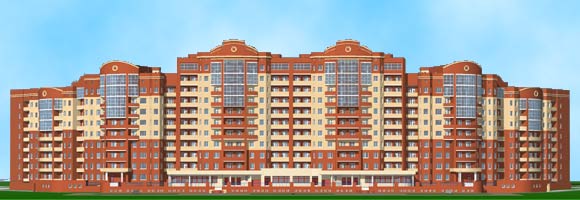 Товарищество собственников жилья"Путилково-Люкс"143411, Московская обл. Красногорский р-н, дер. Путилково, вл. 17143441, Московская обл. Красногорский р-н, дер. Путилково, ул. Томаровича д. 1 05  февраля  2018 г. Протокол №1-18очередного общего собрания членов ТСЖ «Путилково-Люкс» путем проведения  очно-заочного голосования (в форме очно-заочного голосования) с 17.12.2017г по 31.01.2018г.Московская область, Красногорский р-н,Д.Путилково, ул.Томаровича,д.1, под.№5Помещение консьержной      Дата, место, время проведения данного собрания или в случае проведения данного собрания в форме очно-заочного голосования, дата окончания приема решений членов ТСЖ по вопросам, поставленным на голосование, и место или адрес, куда должны передаваться такие решения – с 17.12.2017г. по 31.01.2018г. до 20-00 часов. В 20-00 часов 31 января 2018г. закончился прием решений членов ТСЖ  по вопросам , поставленным на голосование. Решение членов ТСЖ  по поставленным на голосование вопросам помещались в урну №1, установленную  в помещение консьержной по адресу: МО, Красногорский р-н, дер.Путилково, ул.Томаровича,д.1, под.№5.  Место подведения итогов голосования: МО, Красногорский р-н, дер.Путилково, ул.Томаровича,д.1, под.№5, 1 этаж, помещение консьержной.   Дата подведения итогов голосования: 31 января 2018г., Сводная ведомость итогов голосования – Акт счетной комиссии - по подсчету голосов членов ТСЖ «Путилково-Люкс», принявших участие во  очередном общем собрании членов ТСЖ «Путилково-Люкс» путем (форме) очно-заочного голосования, проводимого с 17.12.2017г по 31.01.2018г. до 20-00 час., составлен 05 февраля 2018г.   Общая площадь дома жилая – 23 269,2 кв м  ,из них   нежилая – 2511,5 кв м.    Площадь помещений , принадлежащих членам ТСЖ «Путилково-Люкс» составляет 17486,8 кв м, что составляет 75,1 % площади жилых/нежилых помещений дома.  В собрании приняли участие -  145 членов ТСЖ , обладающих  12 730.3  кв м площади жилых и нежилых помещений что составляет 72,8 % от общей площади членов ТСЖ «Путилково-Люкс».  Кворум имеется, собрание правомочно решать вопросы повестки дня. Председатель собрания – Саркисян Е.Г.Секретарь собрания – Ириоглова Н.В.Счетная комиссия:  Рудикова Т.И., Ириоглова Н.В., Кириллова Ю.П..Повестка собрания:1. Утверждение отчета о работе правления ТСЖ «Путилково-Люкс» за 2017 г. Утверждение отчета о исполнении сметы доходов и расходов (финансового плана) ТСЖ «Путилково-Люкс» на 2017 год.Утверждение отчета Ревизионной комиссии ТСЖ «Путилково-Люкс»  за 2016 г.4.Утверждение сметы доходов и расходов (финансового плана) ТСЖ «Путилково-Люкс» на 2018 год.   5. Выборы состава правления ТСЖ «Путилково-Люкс»     6.Об оформление котельной в общедолевую собственность
      7.Об оформление подземной парковки в общедолевую собственность 8. О поручении ТСЖ "Путилково-Люкс" представлять интересы членов ТСЖ в арбитражных судах и судах общей юрисдикции, в.т.ч. Красногорском городском суде по вопросу оформления общедолевой собственности на подземную автостоянку и котельную, находящиеся по адресу МО , Красногорский р-н, д. Путилково, ул. Томаровича, д.1. со всеми правами предоставленными законодательством истцу, ответчику, третьему лицу, в том числе с правом на подписание искового заявления, предъявление его в суд, предъявление встречного иска, полный или частичный отказ от исковых требований, уменьшение их размера, изменение предмета или основания иска, заключение мирового соглашения, передачу полномочий другому лицу (передоверие), обжалование судебного постановления, предъявление исполнительного документа к взысканию, получение присужденного имущества или денег9.  О благоустройстве детской площадки в 2018г.10.О ремонте кровли 6-ого подъезда.Решения, принятые общим собранием, и итоги голосования по каждому вопросу повестки дня:По первому вопросу: 1. Утверждение отчета о работе правления ТСЖ «Путилково-Люкс» за 2017 г. «за» - 94.2%  ; «против» -1,8%  ; «воздержался» -4.0%Постановили (решили):Утвердить отчет правления ТСЖ «Путилково-Люкс» за 2017г.Решение принято большинством голосов.По второму вопросу:2. Утверждение отчета о исполнении сметы доходов и расходов (финансового плана) ТСЖ «Путилково-Люкс» на 2017 год«за» -93.8% ; «против» -1.8% ; «воздержался» -4.4%   Постановили (решили): Утвердить отчет о исполнении сметы доходов и расходов (финансового плана) ТСЖ «Путилково-Люкс» на 2017 годРешение принято большинством голосов.По третьему вопросу:Утверждение отчета Ревизионной комиссии ТСЖ «Путилково-Люкс»  за 2016 г.«за» -93.4% ; «против» -1.8% ; «воздержался» -4.8%   Постановили (решили):Утвердить  отчет Ревизионной комиссии ТСЖ «Путилково-Люкс»  за 2016 г.Решение принято большинством голосовПо четвертому вопросу:Утверждение сметы доходов и расходов (финансового плана) ТСЖ «Путилково-Люкс» на 2018 год.«за» -93.8% ; «против» -2.5% ; «воздержался» -3.7%   Постановили (решили):Утвердить смету доходов и расходов (финансового плана) ТСЖ «Путилково-Люкс» на 2018 год. (Приложение №4)Решение принято большинством голосов    По пятому вопросу:                                                                                                                                                          5.   Выборы состава правления ТСЖ «Путилково-Люкс»«за» -93.9% ; «против» -1.8% ; «воздержался» -4.3%   Постановили (решили):Утвердить состав  правления ТСЖ «Путилково-Люкс» в лице:1.Глотова  И.А.2.Берестовой  М.В.3.Силакова Е.М.4.Саркисян Е.Г.5.Чемпояша А.Н.Решение принято большинством голосов  По шестому вопросу:6 . Об оформление котельной в общедолевую собственность«за» -93.0% ; «против» -5.8% ; «воздержался» -1.2%   Постановили (решили): Оформить  котельную  в общедолевую собственностьРешение принято большинством голосов     По седьмому вопросу:7.  Об оформление подземной парковки в общедолевую собственность                                                                                                                                                      «за» -89.4% ; «против» -8.1% ; «воздержался» -2.5%   Постановили (решили):Оформить подземную парковку в общедолевую собственность                                                                                                                                                      Решение принято большинством голосов  По восьмому вопросу:8.   О поручении ТСЖ "Путилково-Люкс" представлять интересы членов ТСЖ в арбитражных судах и судах общей юрисдикции, в.т.ч. Красногорском городском суде по вопросу оформления общедолевой собственности на подземную автостоянку и котельную, находящиеся по адресу МО , Красногорский р-н, д. Путилково, ул. Томаровича, д.1. со всеми правами предоставленными законодательством истцу, ответчику, третьему лицу, в том числе с правом на подписание искового заявления, предъявление его в суд, предъявление встречного иска, полный или частичный отказ от исковых требований, уменьшение их размера, изменение предмета или основания иска, заключение мирового соглашения, передачу полномочий другому лицу (передоверие), обжалование судебного постановления, предъявление исполнительного документа к взысканию, получение присужденного имущества или денег«за» -93.1% ; «против» -4.7% ; «воздержался» -2.2%   Постановили (решили): Поручить ТСЖ "Путилково-Люкс" представлять интересы членов ТСЖ в арбитражных судах и судах общей юрисдикции, в.т.ч. Красногорском городском суде по вопросу оформления общедолевой собственности на подземную автостоянку и котельную, находящиеся по адресу МО , Красногорский р-н, д. Путилково, ул. Томаровича, д.1. со всеми правами предоставленными законодательством истцу, ответчику, третьему лицу, в том числе с правом на подписание искового заявления, предъявление его в суд, предъявление встречного иска, полный или частичный отказ от исковых требований, уменьшение их размера, изменение предмета или основания иска, заключение мирового соглашения, передачу полномочий другому лицу (передоверие), обжалование судебного постановления, предъявление исполнительного документа к взысканию, получение присужденного имущества или денегРешение принято большинством голосов  По девятому вопросу:9.  О благоустройстве детской площадки в 2018г.«за» -92.4% ; «против» -3.5% ; «воздержался» -4.1%   Постановили (решили):Провести работы по благоустройству детской площадки в 2018г. Финансирование – из статьи «Резервный фонд и благоустройство придомовой территории.Решение принято большинством голосов  По десятому вопросу:10. О ремонте кровли 6-ого подъезда.«за» -94.3% ; «против» -1.6% ; «воздержался» -4.1%   Постановили (решили):Провести ремонт кровли 6-ого подъезда. Финансирование- из средств «Фонда капитального ремонта» и статьи «Резервный фонд»Решение принято большинством голосов  Приложение:1.Реестр собственников – членов ТСЖ «Путилково-Люкс» от 07.12.2017г.2.Акт об опечатывании урны №1 для голосования на  очередном общем собрании членов ТСЖ «Путилково-Люкс» путем проведения  очно-заочного голосования (в форме очно-заочного голосования)  от 17 декабря  2017г.3.Сводная ведомогсть итогов голосования - Акт счетной комиссии -по подсчету голосов членов ТСЖ «Путилково-Люкс» (ОСЧ), принявших участие во очередном общем собрании членов ТСЖ «Путилково-Люкс»  путем проведения  очно-заочного голосования (в форме  очно-заочного голосования). Проводимого с 17.12.2017г по 31.01.2018г . до 20-00 час. от 05 февраля  2018г.4. Смету доходов и расходов ТСЖ «Путилково-Люкс»  (финансовый план) на 2018г.Председатель собрания -                                                       Саркисян Е.Г.Секретарь собрания       -                                                       Ириоглова Н.В.    Протокол изготовлен на       страницах, в трех оригинальных экземплярах, имеющих одинаковую юридическую силу. Протокол прошит, пронумерован и заверен печатью ТСЖ «Путилково-Люкс».Председатель собрания -                                                       Саркисян Е.Г.Секретарь собрания       -                                                       Ириоглова Н.В.